Associated Student Government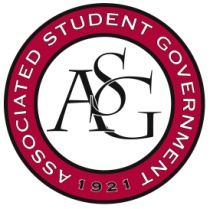 University of ArkansasASG Senate Resolution No. 8Author(s): Senator J.P. GairhanSponsor(s): Senator Colman Betler, FLF Member Maria CalderonResolution in Support of the Student Government Initiative to Preserve Senior WalkWhereas,	The University of Arkansas has maintained a “Senior Walk” for well over one hundred years and that very tradition has been unique to the university until recently, andWhereas, 	Certain portions of Senior Walk on campus have fallen into disarray over time, with cracks and blemishes making it hard to discern what names are being displayed, and Whereas,	There is a university-wide effort towards a new program called the save senior walk initiative that would go towards proper renovation and maintenance of the oldest sections of our Senior Walk, and Whereas, 	The current ASG Executive Committee ran on a promise to move towards the same policy currently being enacted by the administration.Let it be therefore resolved,	The Associated Student Government Senate supports the administrative efforts being put towards securing the longevity of our Senior Walk tradition,Be it finally resolved,	The Associated Student Government Senate seeks to assist that programming in whatever way possible, bridging communication between our administration and its students. Official Use OnlyAmendments: 										Vote Count:  	Aye 		 	Nay 		 	Abstentions 		Legislation Status: 	Passed 		Failed 		 	Other 			___________________________			________________Will Watkins, ASG Chair of the Senate	Date___________________________			________________Connor Flocks, ASG President	Date